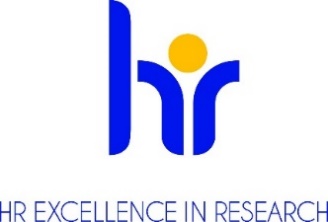 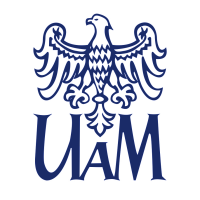  ADAM MICKIEWICZ UNIVERSITY, POZNAN ANNOUNCESA COMPETITIONfor the position of post-doc
at the Faculty of Biologyin the NCN project “Identification of a novel mechanism regulating WHIRLY protein function”number 2021/41/B/NZ3/00711Basic informationResearch discipline (research field): biological sciencesNumber of work hours per week including a task-based work schedule (if applicable): full-time/40 hours per week in a task-based work time systemType of an employment contract and expected duration of employment, i.e.: employment contract, fixed-term employment for one years, with the possibility of extension till 31st December 2025 r.Anticipated job starting date: start date is negotiableWorkplace location: Faculty of Biology AMU; Collegium Biologicum; Uniwersytetu Poznańskiego 6; Poznań; PolandMonthly salary: 11666 zł gross gross PLNApplication deadline and process: Deadline for offer submission: January 30, 2024 at 23.00 in electronic form to the e-mail address of the project manager: ludwika@amu.edu.plRequired documentsApplication form/letter of the candidate; Curriculum Vitae; Diplomas or certificates issued by colleges and universities attesting to education and degrees or titles held (in case of academic degrees obtained abroad - the documents must meet the equivalence criteria set out in Article 328 of the Act of 20 July 2018 Law on Higher Education and Science (Journal of Laws of 2022, item 574 i.e. as amended; Polish:  Dziennik Ustaw 2022 poz. 574 z póżn. zmianami); Information on the Applicant’s research and organizational achievements, including: 1) list of publications, 2) list of conference reports 3) information on research internships (domestic and foreign) with the duration of internship,4) information about the obtained grants, specifying the type of grant and the nature of participation (PI or otherwise). Description of the most important scientific achievement (max. 2 pages of a standard typescript);Consent to the processing of personal data as follows : In accordance with Article 6 (1) (a) of the General Data Protection Regulation of 27 April 2016. (OJ EU L 119/1 of 4 May 2016) I consent to the processing of personal data other than: first name, (first names) and surname; parents' first names; date of birth; place of residence (mailing address); education; previous employment history, included in my job offer for the purpose of the current recruitment."; The application will be considered only if the above consent clause has been signed.Conditions of the competition determined by the competition committee Determination of qualifications: (researcher profile) according to the Euraxess guidelines(R2) Recognised Researcher (PhD holders or equivalent who are not yet fully independent)Job Offer descriptionThe Job offer in the NCN project OPUS 2021/41/B/NZ3/00711 “Identification of a novel mechanism regulating WHIRLY protein function”. The person employed in the position will be involved in the search for molecular links between WHIRLY proteins, abscisic acid signaling and retrograde signaling.Requirments and qualificationsThe competition is open to individuals who meet the requirements specified in Article 113 of the Law on Higher Education and Science of 20 July 2018 (Journal of Laws of 2022, item 574, i.e. Article 113 as amended) and who meet the following requirements:1.	PhD in biological or related sciences;    2.	experience in research work in the field of proteomics and biochemistry; 3.	scientific achievements documented by publications in renowned international scientific journals;4.	very good knowledge of basic tools for molecular biology;  5.	experience in experiments utilizing mass spectrometry6.	completed foreign research internship; 7.	very good command of Polish; 8.	very good communication skills in English, which allow for writing of scientific papers,Required languagesPolish: native or fluent English: good or fluentRequired research, teaching or mixed experience1. Publishing achievements, in particular in the field of plant biology, especially in highly rated journals.2. Experience in conducting research projects.3. Presentations at conferences and symposia, in particular in the field of biology or related sciences.Benefitsan atmosphere of respect and cooperationsupporting employees with disabilitiesflexible working hours funding for language learningco-financing of training and coursesadditional days off for educationlife insurancepension plansavings and investment fundpreferential loansadditional social benefitsleisure-time fundingsubsidizing children's vacations"13th" salaryEligibility criteria scientific achievements documented by publications and their compliance with the research area competition requirements (0-20 pts);research projects managing (0-5 pts);participation in postdoctoral internships  (0-5 pts);participation in research projects; participation in trainings and workshops; participation in conferences and scientific seminars (0-5 pts);The selection process Competition committee begins working no later than 14 days after the deadline for submission of documents.Formal evaluation of submitted proposals.  Call to provide additional or missing documents if necessary. Selection of candidates for the interview stage.Interviews for candidates who meet the formal requirements.The chair of the competition committee announces the results and informs the candidates. This information will include justification with a reference to candidates' strengths and weaknesses. Submitted documents will be sent back to candidates.Prospects for professional developmentThe selected candidate will be able to:- development of research activities;- developing cooperation with domestic and foreign research centres;- applying and participating in national and international research grants with the support of qualified UAM staff;- complete an internship at Polish and foreign universities;- active participation in events related to the functioning of UAM.RODO Information Clause :Pursuant to Article 13 of the General Data Protection Regulation of 27 April 2016. (Official Journal of the EU L 119 of 04.05.2016) we inform that:The controller of your personal data is Adam Mickiewicz University, Poznań with the official seat: ul. Henryka Wieniawskiego 1, 61 - 712 Poznań.The personal data controller has appointed a Data Protection Officer overseeing the correctness of the processing of personal data, who can be contacted via e-mail: iod@amu.edu.pl.The purpose of processing your personal data is to carry out the recruitment process for the indicated job position.The legal basis for the processing of your personal data is Article 6(1)(a) of the General Data Protection Regulation of 27 April 2016 and the Labour Code of 26 June 1974. (Journal of Laws of 1998 N21, item 94 as amended).Your personal data will be stored for a period of 6 months from the end of the recruitment process.Your personal data will not be made available to other entities, with the exception of entities authorized by law. Access to your data will be given to persons authorized by the Controller to process them in the performance of their duties.You have the right to access your data and, subject to the law, the right to rectification, erasure, restriction of processing, the right to data portability, the right to object to processing, the right to withdraw consent at any time.You have the right to lodge a complaint to the supervisory authority - the Chairman of the Office for Personal Data Protection, ul.Stawki 2, 00 - 193 Warsaw.Providing personal data is mandatory under the law, otherwise it is voluntary.Your personal data will not be processed by automated means and will not be subject to profiling.